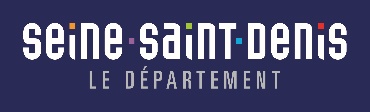 FORMULAIRE DE DEMANDEAPPEL À PROJETS COLLABORATIFS EN EMIÀ DESTINATION DES COLLECTIVITÉS TERRITORIALES ET DES ÉTABLISSEMENTS DE LECTURE PUBLIQUEStructure demandeuse : Dossier suivi par : DOSSIER À RETOURNER COMPLETpar mail à l’adresse suivante : cmannazdenarie@seinesaintdenis.fr etpar courrier à Monsieur le Président du Conseil départemental de la Seine-Saint-Denisavant le mercredi 13 octobre 2021, minuitPièces à joindre au formulaire dûment renseigné :Une lettre de demande d’aide motivée signée, indiquant le montant de la subvention demandée, adressée à Monsieur le Président du Conseil départementalUn descriptif détaillé du projet (5 pages maximum),Un budget détaillé du projet (présenté selon le modèle ci-joint),Les statuts (si projet en lien avec une association)Un RIB à l’adresse du siège social indiqué sur le document SIRET – INSEEIDENTIFICATION DU DEMANDEUR Nom de la structure porteuse du projet : Statut juridique : Site web :N° SIRET – INSEE :Code APE ou NAF :Adresse du siège social : Adresse de gestion ou de correspondance (si différente) :Nom et qualité du représentant légal :				Téléphone :Nom et qualité de la personne responsable du dossier :Téléphone : 				Mail :IDENTIFICATION DES STRUCTURES ASSOCIÉES AU PROJET NOM DE LA / DES STRUCTURE(S) ASSOCIÉE(S) AU PROJET : L’ensemble des informations demandées ci-dessous est à renseigner pour chacune des structures partenaires. Répétez autant de fois le cadre qu’il y a de partenaires.Nom de la structure :Champs principaux d’action de la structure : Statut juridique : Site web :N N° SIRET – INSEE (KBis si entreprise) :N°RNA :Code APE ou NAF :Date de la déclaration en préfecture de l’association (pour les associations loi 1901) :Date de publication au JO : Liste des membres du conseil d’administration :Les statuts ou/et règlement intérieur (paraphés et signés) :Le dernier PV de CA ou d’Assemblée Générale en vigueur :Activités principales réalisées :L’association intervient à un niveau :Votre association a-t-elle des adhérent·e·s personnes morales ?Adresse du siège social : Adresse de gestion ou de correspondance (si différente) :Nom et qualité du représentant légal :		Téléphone :				Mail :Nom et qualité de la personne responsable du dossier :Téléphone : 				Mail :PRÉSENTATION SYNTHÉTIQUE DU PROJET1. Présentation de la structure demandeuse (5 lignes) : 2. Description synthétique du projet (20 lignes), en présentant son articulation générale (objectifs, actions, publics visés, structures partenaires…) :3. Calendrier prévisionnel : DESCRIPTION DÉTAILLÉE DU PROJETDans cette description détaillée (5 pages maximum) à joindre à ce formulaire, vous prendrez soin :de faire un état des lieux / diagnostic sur les besoins,de préciser les objectifs du projet et son contenu,d’indiquer en quoi le projet répond aux critères de l’appel à projets,de donner toutes les informations nécessaires (CV, parcours) des intervenant·e·s,de donner des informations sur les publics bénéficiaires du projet,de préciser les modalités de participation au projet des publics ciblés,d’expliquer l’articulation avec les différents partenaires,de préciser les modalités de collaboration avec d’autres structures ou partenaires.BUDGET DÉTAILLÉ DU PROJETCompléter le modèle joint, en ajoutant autant de lignes que nécessaire.SIGNATURE Par le dépôt d’un dossier de candidature au Conseil départemental de la Seine-Saint-Denis, le demandeur s’engage sur la sincérité des déclarations faites dans le dossier de candidature déposé. Date :Nom et signature du demandeur :